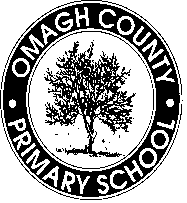 Children’s Photographs, Images & Video Consent FormName of Child:Class:Please delete as appropriate and return to school:I/We have read the school policy statement on the use of children’sphotographs/images/videos.I give my consent for my child’s image to be included in school photographs and videos, which may be used on the school website, Facebook page, prospectus, local newspapers and any other school related publicationsYES / NOSigned:     _________________________________                   (Parent/Guardian)